МІНІСТЕРСТВО ОСВІТИ І НАУКИ УКРАЇНИВІДОКРЕМЛЕНИЙ СТРУКТУРНИЙ ПІДРОЗДІЛ
«ЗАПОРІЗЬКИЙ ФАХОВИЙ КОЛЕДЖ КОМП’ЮТЕРНИХ ТЕХНОЛОГІЙНАЦІОНАЛЬНОГО УНІВЕРСИТЕТУ «ЗАПОРІЗЬКА ПОЛІТЕХНІКА»ОСВІТНЬО-ПРОФЕСІЙНА ПРОГРАМА«ЕЛЕКТРОНІКА»Запоріжжя - 2022ПЕРЕДМОВАОсвітньо-професійна програма для підготовки здобувачів фахової передвищої освіти за спеціальністю 171 «Електроніка» містить обсяг кредитів ЄКТС, необхідний для здобуття фахової передвищої освіти; перелік компетентностей випускника; нормативний зміст підготовки здобувачів фахової передвищої освіти, сформульований у термінах результатів навчання; форми атестації здобувачів фахової передвищої освіти; вимоги до наявності системи внутрішнього забезпечення якості фахової передвищої освіти.Розроблено проектною групою Відокремленого структурного підрозділу «Запорізький фаховий коледж комп’ютерних технологій Національного університету «Запорізька політехніка» у складі:Шапаренко Ірина Володимирівна, спеціаліст вищої категорії, викладач циклової комісії галузі знань «Електроніка та телекомунікації» ВСП «Запорізький фаховий коледж комп’ютерних технологій Національного університету «Запорізька політехніка» - член проектної групи.Великодна Олена Василівна, спеціаліст вищої категорії, викладач-методист циклової комісії галузі знань «Електроніка та телекомунікації», заступник директора з навчально-виховної роботи ВСП «Запорізький фаховий коледж комп’ютерних технологій Національного університету «Запорізька політехніка» - член проектної групи.Катаєва Анжела Олегівна, спеціаліст вищої категорії, викладач циклової комісії галузі знань «Електроніка та телекомунікації» ВСП «Запорізький фаховий коледж комп’ютерних технологій Національного університету «Запорізька політехніка» - член проектної групи.1 ПРОФІЛЬ ОСВІТНЬО-ПРОФЕСІЙНОЇ ПРОГРАМИ ФАХОВОЇ ПЕРЕДВИЩОЇ ОСВІТИ ЗІ СПЕЦІАЛЬНОСТІЕЛЕКТРОНІКАПЕРЕЛІК КОМПОНЕНТ ОСВІТНЬО-ПРОФЕСІЙНОЇ ПРОГРАМИ ТА ЇХ ЛОГІЧНА ПОСЛІДОВНІСТЬ2.1 Перелік компонент ОПСтруктурно-логічна схема освітньої програми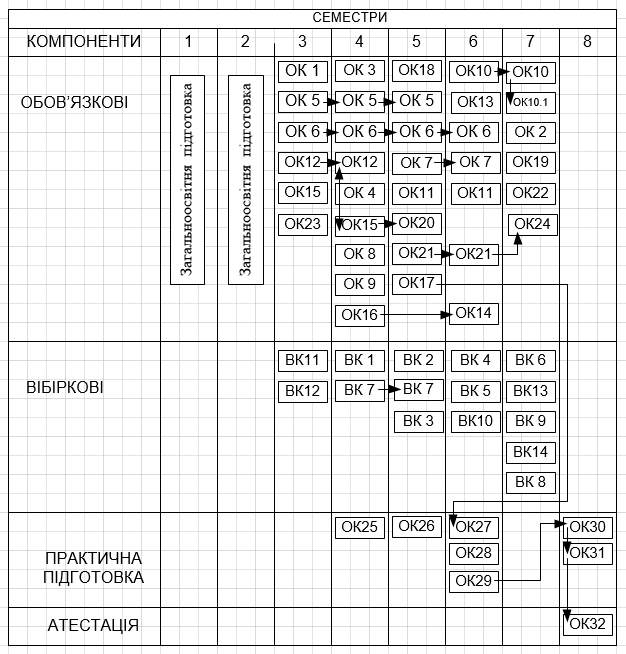 3 ФОРМИ АТЕСТАЦІЇ ЗДОБУВАЧІВ ФАХОВОЇ ПЕРЕДВИЩОЇ ОСВІТИАтестація випускників освітньої програми спеціальності 171 «Електроніка» здійснюється у формі публічного захисту кваліфікаційної роботи – дипломного проекту за фахом та завершується видачою диплома фахового молодшого бакалавра з присвоєнням кваліфікації «фаховий молодший бакалавр з електроніки».4 МАТРИЦЯ ВІДПОВІДНОСТІ ВИЗНАЧЕНИХ СТАНДАРТОМ КОМПЕТЕНТНОСТЕЙ (РЕЗУЛЬТАТІВ НАВЧАННЯ ) НРК5 МАТРИЦЯ ВІДПОВІДНОСТІ ВИЗНАЧЕНИХ СТАНДАРТОМ РЕЗУЛЬТАТІВ НАВЧАННЯ ТА КОМПЕТЕНТНОСТЕЙ ГАЛУЗЬ ЗНАНЬСПЕЦІАЛЬНІСТЬ17 Електроніка та телекомунікації171 ЕлектронікаОСВІТНЬО-ПРОФЕСІЙНИЙ СТУПІНЬ фаховий молодший бакалаврКВАЛІФІКАЦІЯ фаховий молодший бакалавр з електронікиРОЗГЛЯНУТО ТА СХВАЛЕНОПедагогічною радою ВСП «Запорізький фаховий коледж комп’ютерних технологій Національного університету «Запорізька політехніка»протокол №___від « ____ »___________202__р.Голова педагогічної ради_________________ Ольга БАРШАЙЗАТВЕРДЖЕНОВченою радою Національного університету «Запорізька політехніка»протокол №___від « ____ »___________202__р.Голова вченої ради_________ Володимир БАХРУШИНРектор Національного університету «Запорізька політехніка»______________ Віктор ГРЕШТА1 - Загальна інформація1 - Загальна інформація1 - Загальна інформаціяПовна назва закладу вищої освіти та структурного підрозділуВідокремлений структурний підрозділ «Запорізький фаховий коледж комп’ютерних технологій Національного університету «Запорізька політехніка»Відокремлений структурний підрозділ «Запорізький фаховий коледж комп’ютерних технологій Національного університету «Запорізька політехніка»Ступінь фахової передвищої освіти та назва кваліфікації Освітньо-професійний ступінь – фаховий молодший бакалавркваліфікація  - фаховий молодший бакалавр з електронікиОсвітньо-професійний ступінь – фаховий молодший бакалавркваліфікація  - фаховий молодший бакалавр з електронікиОфіційна назва освітньої програмиЕлектронікаЕлектронікаТип диплому та обсяг освітньої програмиДиплом фахового молодшого бакалавра, одиничний 180 кредитів ЄКТСДиплом фахового молодшого бакалавра, одиничний 180 кредитів ЄКТСНаявність акредитаціїАкредитація програми не проводиласяАкредитація програми не проводиласяЦикл / рівеньНРК України - 5 рівеньНРК України - 5 рівеньПередумовиБазова середня освіта / профільна середня освітаБазова середня освіта / профільна середня освітаМова(и) викладанняУкраїнська Українська Термін дії освітньої програми--Інтернет-адреса постійного розміщення опису освітньої програмиzfkktnuzp@ukr.netzfkktnuzp@ukr.net- Мета освітньо-професійної програми- Мета освітньо-професійної програми- Мета освітньо-професійної програмиНадання теоретичних знань та набуття практичних компетентностей, достатніх для підготовки фахових молодших бакалаврів, здатних розв'язувати складні спеціалізовані задачі та практичні проблеми у галузі електроніки та телекомунікацій Надання теоретичних знань та набуття практичних компетентностей, достатніх для підготовки фахових молодших бакалаврів, здатних розв'язувати складні спеціалізовані задачі та практичні проблеми у галузі електроніки та телекомунікацій Надання теоретичних знань та набуття практичних компетентностей, достатніх для підготовки фахових молодших бакалаврів, здатних розв'язувати складні спеціалізовані задачі та практичні проблеми у галузі електроніки та телекомунікацій - Характеристика освітньо-професійної програми- Характеристика освітньо-професійної програми- Характеристика освітньо-професійної програмиПредметна область (галузь знань, спеціальність)17 Електроніка та телекомунікації171 Електроніка17 Електроніка та телекомунікації171 ЕлектронікаОрієнтація освітньої програмиОсвітньо-професійна програма фахового молодшого бакалавра базується на загальновідомих положеннях та результатах сучасних наукових досліджень в області електроніки, мікропроцесорних пристроїв та мікроконтролерів.Освітньо-професійна програма фахового молодшого бакалавра базується на загальновідомих положеннях та результатах сучасних наукових досліджень в області електроніки, мікропроцесорних пристроїв та мікроконтролерів.Основний фокус освітньої-професійної програми та спеціалізаціїСпеціальна освіта в галузі інформаційних технологій за спеціальністю 171 Електроніка Ключові слова: електроніка, мікропроцесорні пристрої, мікроконтролери, первинні та вторинні системи перетворення інформації, електронні компоненти, обробка інформації, передавання інформації, комп’ютерна технікаСпеціальна освіта в галузі інформаційних технологій за спеціальністю 171 Електроніка Ключові слова: електроніка, мікропроцесорні пристрої, мікроконтролери, первинні та вторинні системи перетворення інформації, електронні компоненти, обробка інформації, передавання інформації, комп’ютерна технікаОсобливості освітньої- професійної програмиПрограма розвиває перспективи підготовки фахівців з електронікиОсобливістю програми є підготовка фахових молодших бакалаврів, здатних розв’язувати типові спеціалізовані задачі та практичні проблеми у галузі електроніки.Програма розвиває перспективи підготовки фахівців з електронікиОсобливістю програми є підготовка фахових молодших бакалаврів, здатних розв’язувати типові спеціалізовані задачі та практичні проблеми у галузі електроніки.- Придатність випускників до працевлаштування та подальшого навчання- Придатність випускників до працевлаштування та подальшого навчання- Придатність випускників до працевлаштування та подальшого навчанняПридатність до працевлаштуванняПридатність до працевлаштуванняФаховий молодший бакалавр з електроніки здатний виконувати всі професійні роботи передбачені Національним класифікатором України: (ДК 003:2010), затвердженого наказом Державного комітету України з питань технічного регулювання та споживчої політики від 20 липня 2010 року №327:3114 Технічні фахівці в галузі електроніки та телекомунікацій-	технік електрозв'язку,-	технік з радіолокації,-	технік з сигналізації,-	технік-конструктор (електроніка),-	технік-технолог (електроніка);3119 Інші технічні фахівці в галузі фізичних наук та техніки-	диспетчер зі збору навігаційної інформації-	лаборант (з електроніки)-	технік з підготовки технічної документації (з електроніки)-	фахівець з технічної експертизи (з електроніки)3123 Контролери та регулювальники промислових роботів-	технік з налагоджування та випробувань-	контролер роботів3132 Оператори радіо- та телекомунікаційного устаткування3133  Оператори медичного устаткування3139 Інші оператори оптичного та електронного устаткування;-	технік з діагностичного устаткування;-	технік-оператор електронного устаткування-	технік-технолог з виробництва оптичних і оптико-електронних приладів3111 Лаборанти та техніки, пов'язані з хімічними та фізичними дослідженнями-	технік-технолог (з електроніки)3439  Інші технічні фахівці в галузі управління-	фахівець з організації побутового обслуговуванняПодальше навчання Подальше навчання Продовження освіти за початковим рівнем (короткий цикл) вищої освіти та/або першим (бакалаврським) рівнем вищої освіти та набуття додаткових кваліфікацій в системі освіти дорослих, в тому числі післядипломної освіти.- Викладання та оцінювання- Викладання та оцінювання- Викладання та оцінюванняВикладання та навчанняВикладання та навчанняПідходи до освітнього процесу: проблемно-орієнтований, компетентнісний. Форми організації освітнього процесу: лекції, лабораторні роботи, практичні заняття, семінари, самостійна робота, консультації із викладачами, навчальна практика, виробнича практика, елементи дистанційного навчання.Освітні технології: інтерактивні, інформаційно-комунікаційні, технології проектного навчанняОцінюванняОцінюванняВиди контролю: поточний, тематичний, підсумковий.Усні та письмові екзамени, диференційовані заліки, семестрові заліки, тестування, презентації, звіти, контрольні роботи, курсові проєкти, захист кваліфікаційних робіт- Програмні компетентності- Програмні компетентності- Програмні компетентностіІнтегральна компетентністьІнтегральна компетентністьЗдатність вирішувати складні спеціалізовані задачі у галузі електроніки в процесі професійної діяльності або навчання, що вимагає застосування положень і методів електронних пристроїв та систем та може характеризуватися певною невизначеністю умов; відповідальність за результати своєї діяльності; здійснення контролю інших осіб у визначених ситуаціях.Загальні компетентності (ЗК)Загальні компетентності (ЗК)ЗК1. Здатність застосовувати знання у практичних ситуаціях. ЗК2.  Здатність спілкуватися державною мовою як усно, так і письмово.ЗК3. Здатність використовувати інформаційні та комунікаційні технології.ЗК4.  Здатність вчитися і оволодівати сучасними знаннями. ЗК5.  Здатність до пошуку, оброблення та аналізу інформації з різних джерел.ЗК6.  Здатність працювати в команді.ЗК7. Здатність реалізувати свої права і обов’язки як члена суспільства, усвідомлювати цінності громадянського (вільного демократичного) суспільства та необхідність його сталого розвитку, верховенства права, прав і свобод людини і громадянина в Україні.ЗК8. Здатність зберігати та примножувати моральні, культурні, наукові цінності і досягнення суспільства на основі розуміння історії та закономірностей розвитку предметної області, її місця у загальній системі знань про природу і суспільство та у розвитку суспільства, техніки і технологій, використовувати різні види та форми рухової активності для активного відпочинку та ведення здорового способу життя.Спеціальні компетентності(СК)Спеціальні компетентності(СК)СК1. Здатність до розуміння процесів у пристроях та системах електроніки.СК2. Здатність до орієнтування в теорії та практичному використанні приладів, пристроїв та систем електроніки.СК3. Здатність до оцінювання і врахування економічних, соціальних, технологічних та екологічних чинників, що впливають на інжинірингову діяльність в галузі електроніки.СК4. Здатність до використовування спеціального програмного та апаратного забезпечення з використанням сучасних цифрових технологій у професійній діяльності.СК5. Здатність до ідентифікування, класифікування та описування роботи у приладах, пристроях та системах електроніки шляхом використання аналітичних методів і методів комп’ютерного моделювання.СК6. Здатність до застосовування адитивних технології для прототипування, виробництва, експлуатації та модернізації електронних приладів, пристроїв та систем.СК7. Здатність до розв’язування задач проектування, розробки, налагодження та удосконалення компонентів електронних систем.СК8. Здатність до проведення досліджень характеристик аналогових та цифрових пристроїв, мікропроцесорних та електронних систем, оцінювати результати експериментальних даних і отриманих рішень.СК9. Здатність до застосування законодавчої бази, а також державних та міжнародних вимог, практик і стандартів з метою здійснення професійної діяльності в галузі електроніки.- Програмні результати навчання- Програмні результати навчання- Програмні результати навчанняРН1Знати та розуміти функціонування пристроїв та систем електронної техніки різного призначення та перспективи вдосконалення.Знати та розуміти функціонування пристроїв та систем електронної техніки різного призначення та перспективи вдосконалення.РН2Знати та застосовувати положення фундаментальних наук для вирішення теоретичних та прикладних задач електроніки.Знати та застосовувати положення фундаментальних наук для вирішення теоретичних та прикладних задач електроніки.РН3Застосовувати засоби технічного контролю для оцінювання параметрів об'єктів і процесів електронної техніки.Застосовувати засоби технічного контролю для оцінювання параметрів об'єктів і процесів електронної техніки.РН4Використовувати сучасні комп’ютерно-інтегровані технології для вирішення задач автоматизованого проектування, конструювання та діагностики елементів та пристроїв електронних систем, демонструвати навички програмування, аналізу та відображення результатів вимірювання та контролю.Використовувати сучасні комп’ютерно-інтегровані технології для вирішення задач автоматизованого проектування, конструювання та діагностики елементів та пристроїв електронних систем, демонструвати навички програмування, аналізу та відображення результатів вимірювання та контролю.РН5Обирати і застосовувати обладнання та інструменти  для виробництва, експлуатації та ремонту електронних пристроїв та системОбирати і застосовувати обладнання та інструменти  для виробництва, експлуатації та ремонту електронних пристроїв та системРН6Використовувати методи аналізу аналогових та цифрових інформаційно-вимірювальних систем з урахуванням специфікації вибраних технічних засобів електроніки та відповідної технічної документації.Використовувати методи аналізу аналогових та цифрових інформаційно-вимірювальних систем з урахуванням специфікації вибраних технічних засобів електроніки та відповідної технічної документації.РН7Володіти методами  розрахунку типових елементів електроніки та виконувати конструкторсько-технологічні розрахунки електронних пристроїв та систем (розрахунки на надійність, механічний вплив, теплові режими, технологічність).Володіти методами  розрахунку типових елементів електроніки та виконувати конструкторсько-технологічні розрахунки електронних пристроїв та систем (розрахунки на надійність, механічний вплив, теплові режими, технологічність).РН8Розробляти програмне забезпечення для вбудованих систем на основі мікроконтролерів, тестувати, впроваджувати, експлуатувати апаратно-програмні засоби.Розробляти програмне забезпечення для вбудованих систем на основі мікроконтролерів, тестувати, впроваджувати, експлуатувати апаратно-програмні засоби.РН9Забезпечувати експлуатацію інструментальних засобів та технологічного обладнання, організовувати та проводити плановий та позаплановий ремонт, налагодження та переналагодження електронного устаткування у відповідності до поточних вимог виробництва.Забезпечувати експлуатацію інструментальних засобів та технологічного обладнання, організовувати та проводити плановий та позаплановий ремонт, налагодження та переналагодження електронного устаткування у відповідності до поточних вимог виробництва.РН10Здійснювати діагностику технічного стану електронних пристроїв і систем та їх елементів.Здійснювати діагностику технічного стану електронних пристроїв і систем та їх елементів.РН11Застосовувати вимоги нормативних документів і міжнародних стандартів у професійній діяльності.Застосовувати вимоги нормативних документів і міжнародних стандартів у професійній діяльності.РН12Здійснювати аналіз інженерних розробок, їх екологічність та безпечність.Здійснювати аналіз інженерних розробок, їх екологічність та безпечність.РН13Використовувати конструкторську і технологічну документацію, пов’язану з професійною діяльністю.Використовувати конструкторську і технологічну документацію, пов’язану з професійною діяльністю.РН14Здійснювати пошук, аналіз та узагальнення потрібної інформації з різних джерел для вирішенні задач професійного спрямування.Здійснювати пошук, аналіз та узагальнення потрібної інформації з різних джерел для вирішенні задач професійного спрямування.РН15Адаптуватися до нових ситуацій, знаходити оптимальні, обґрунтовані, творчі рішення у межах професійної компетенції.Адаптуватися до нових ситуацій, знаходити оптимальні, обґрунтовані, творчі рішення у межах професійної компетенції.РН16Спілкуватися усно та письмово з професійних питань українською та іноземною мовами.Спілкуватися усно та письмово з професійних питань українською та іноземною мовами.РН17Ефективно працювати як індивідуально, так і у складі команди при вирішенні технічних та організаційних задач у професійній діяльності.Ефективно працювати як індивідуально, так і у складі команди при вирішенні технічних та організаційних задач у професійній діяльності.РН18Проводити експериментальні дослідження та приймати рішення у професійній діяльності з урахуванням загальнолюдських цінностей, суспільних, державних та виробничих інтересів.Проводити експериментальні дослідження та приймати рішення у професійній діяльності з урахуванням загальнолюдських цінностей, суспільних, державних та виробничих інтересів.РН19Враховувати вимоги охорони праці, виробничої санітарії і пожежної безпеки під час професійної діяльності. Враховувати вимоги охорони праці, виробничої санітарії і пожежної безпеки під час професійної діяльності. КомунікаціяКомунікаціяУміння спілкуватись, включаючи усну та письмову комунікацію українською та іноземною мовою (англійською). Здатність використання різноманітних методів, зокрема інформаційних технологій, для ефективно спілкування на професійному та соціальному рівняхАвтономія і відповідальністьАвтономія і відповідальністьЗдатність адаптуватись до нових ситуацій та приймати рішення. Здатність усвідомлювати необхідність навчання впродовж усього життя з метою поглиблення набутих та здобуття нових фахових знань.Здатність відповідально ставитись до виконуваної роботи та досягати поставленої мети з дотриманням вимог професійної етики.Здатність демонструвати розуміння основних засад охорони праці та безпеки життєдіяльності і їх застосування- Ресурсне забезпечення реалізації програми- Ресурсне забезпечення реалізації програми- Ресурсне забезпечення реалізації програмиКадрове забезпеченняКадрове забезпеченняВідповідність ліцензійним вимогам: наявність у ВСП «Запорізький фаховий коледж комп’ютерних технологій Національного університету «Запорізька політехніка» робочої групи (проєктної групи) з педагогічних працівників, на яку покладено відповідальність за підготовку здобувачів у сфері фахової передвищої освіти за певною спеціальністю, у складі не менше трьох педагогічних працівників, які працюють у закладі освіти за основним місцем роботи, мають кваліфікацію відповідно до спеціальності та вищу педагогічну категорію; наявність у не більш як половини складу проєктної групи досвіду практичної роботи за відповідною спеціальністю не менше п’яти років, у тому числі педагогічної чи науково-педагогічної діяльності; керівником проєктної групи призначається один з її членів, який має стаж педагогічної роботи не менш як п’ять років;проведення усіх видів навчальних занять здійснюють педагогічні працівники відповідної спеціальності, причому не менше 25 відсотків лекцій проводяться педагогічними працівниками, які мають кваліфікаційну категорію «спеціаліст вищої категорії»;відповідність спеціальності педагогічного працівника дисципліні визначається згідно з документами про вищу освіту або про науковий ступінь, або досвідом практичної роботи за відповідною спеціальністю не менше п’яти років, або підвищенням кваліфікації тривалістю не менше 150 аудиторних годин;наявність трудових договорів (контрактів) з усіма педагогічними працівниками та/або наказів про прийняття їх на роботу..Матеріально-технічнезабезпеченняМатеріально-технічнезабезпеченняУсі приміщення відповідають будівельним та санітарним нормам; 100% забезпеченість спеціалізованими навчальними лабораторіями, комп’ютерами та прикладними комп’ютерними програмами, мультимедійним обладнанням; соціальна інфраструктура, яка включає спортивний комплекс, їдальню, медпункт; 100% забезпеченість гуртожитком; доступ до мережі Інтернет, у т.ч. бездротовий доступ.Інформаційне та навчально-методичне забезпеченняІнформаційне та навчально-методичне забезпеченняЗабезпеченість бібліотеки підручниками і посібниками, фаховими періодичними виданнями відповідного профілю, доступ до баз даних періодичних наукових видань англійською мовою; офіційний веб-сайт, наявність електронного ресурсу навчально-методичних матеріалів навчальних дисциплін, в т.ч. у системі дистанційного навчанняКод н/дКомпетенти освітньо-професійної програми (навчальні дисципліни, курсові роботи, практики, кваліфікаційна робота)Кількість кредитівФорма підсумкового контролюОбов’язкові компонентиОбов’язкові компонентиОбов’язкові компонентиОбов’язкові компонентиДисципліни, що формують загальні компетентностіДисципліни, що формують загальні компетентностіДисципліни, що формують загальні компетентностіДисципліни, що формують загальні компетентностіОК 1Історія України2,0ЕкзаменОК 2Українська мова (за проф. спрямуванням)2,5ЗалікОК 3Економічна теорія2,0ЗалікОК 4Фізика 3,5ЗалікОК 5Іноземна мова (за проф. спрямув.)6,5ЗалікОЗ 6Фізичне виховання10,0ЗалікОК 7Вища математика5,5ЗалікОК 8Прикладна хімія3,0ЗалікОК 9Інженерна та комп’ютерна графіка2,5ЗалікОК 10Економіка промисловості4,0ЗалікОК 10.1Економіка промисловості (курсовий проект)3,5ЗалікОК 11Обчислювальна техніка та програмування3,5ЕкзаменОК 12Теорія електричних та магнітних кіл6,5ЗалікВсього за розділом55,0Дисципліни, що формують спеціальні компетентностіДисципліни, що формують спеціальні компетентностіДисципліни, що формують спеціальні компетентностіДисципліни, що формують спеціальні компетентностіОК 13Механіка3,0ЗалікОК 14Стандартизація та контроль якості ВЕТ3,0ЗалікОК 15Радіоелектроніка6,0ЗалікОК 16Метрологія та вимірювальна техніка3,0ЗалікОК 17Офісні пакети прикладних програм2,0ЗалікОК 18Основи тривимірного моделювання2,0ЗалікОК 19Обчислювальні та мікропроцесорні пристрої в електронних апаратах3,5ЗалікОК 20Джерела електроживлення3,5ЕкзаменОК 21Конструювання та основи виготовлення та ремонту ВЕТ6,5ЕкзаменОК 22Основи охорони праці та безпека життєдіяльності2,5ЕкзаменОК 23Вступ до спеціальності2,5ЗалікОК 24Комплексний курсовий проєкт3,5ЗалікВсього за розділом41ВсьогоВсього96,0Практична підготовкаПрактична підготовкаПрактична підготовкаПрактична підготовкаОК 25Навчальна практика електромонтажна2,0залікОК 26Навчальна практика електровимірювальна2,0залікОК 27Навчальна практика з офісними пакетами прикладних програм2,0залікОК 28Навчальна практика з проєктування мікроконтролерних пристроїв2,0залікОК 29Виробнича практика на робочому  місці6,0залікОК 30Виробнича практика технологічна5,0залікОК 31Виробнича практика переддипломна 4,0залікВсього Всього 23АтестаціяАтестаціяАтестаціяАтестаціяОК 32Кваліфікаційна робота16,0залікзалікЗагальний обсяг обов’язкових компонентівЗагальний обсяг обов’язкових компонентів135,0Вибіркові компонентиВибіркові компонентиВибіркові компонентиВибіркові компонентиЗа вибором здобувачів освітиЗа вибором здобувачів освітиЗа вибором здобувачів освітиЗа вибором здобувачів освітиВК 1Дисципліна 1 2,0ЗалікВК 2Дисципліна 2 2,0ЗалікВК 3Дисципліна 3 2,0ЗалікВК 4Дисципліна 4 2,0ЗалікВК 5Дисципліна 52,0ЗалікВК 6Дисципліна 62,5ЗалікВК 7Дисципліна 75,5ЕкзаменВсього18,0За вибором закладу освітиЗа вибором закладу освітиЗа вибором закладу освітиЗа вибором закладу освітиВК 8Бази даних та інформаційні системи3,0ЗалікВК 9Комп’ютерні системи та мережі. Захист інформації5,0ЕкзаменВК 10Проектування мікроконтролерних пристроїв3,0ЕкзаменВК 11Основи матеріалознавства та матеріали електронних апаратів4,0ЗалікВК 12Основи автоматики4,0ЗалікВК 13Системи автоматизованого проектування3,0ЗалікВК 14Діагностика та ремонт засобів ЕОТ5,0ЗалікВсього27,0Загальний обсяг вибіркових компонентівЗагальний обсяг вибіркових компонентів45,0Загальний обсяг компонент освітньо-професійної програмиЗагальний обсяг компонент освітньо-професійної програми180Класифікація компетентностей (результатів навчання) за НРКЗнанняЗн1 Всебічніспеціалізованіемпіричні татеоретичнізнання у сферінавчання та/абопрофесійноїдіяльності, усвідомленнямеж цих знаньУміння/навичкиУм1 Широкий спектркогнітивних та практичнихумінь/навичок, необхіднихдля розв’язання складнихзадач у спеціалізованихсферах професійноїдіяльності та/або навчанняУм2 Знаходження творчихрішень або відповідей начітко визначені конкретні та абстрактні проблеми наосновні ідентифікації тазастосування данихУм3 Планування, аналіз,контроль та оцінюваннявласної роботи та роботиінших осіб у спеціалізованому контекстіКомунікаціяК1 Взаємодія зколегами, керівникамита клієнтами у питаннях, що стосуються розуміння, навичок та діяльності у професійній сфері та/або у сферінавчанняК2 Донесення до широкого кола осіб (колеги, керівники, клієнти) власного розуміння, знань, суджень, досвіду, зокрема у сфері професійноїдіяльностіВідповідальність і автономіяВА1 Організація та нагляд (управління) в контекстах професійноїдіяльності або навчанняв умовах непередбачуваних змінВА2 Покращення результатів власної діяльності і роботи іншихВА3 Здатність продовжувати навчання з деяким ступенем автономіїЗагальні компетентностіЗК1. Здатність застосовувати знання у практичних ситуаціях.Зн1Ум1К1, К2    ВА1ЗК2.  Здатність спілкуватися державною мовою як усно, так і письмово.Зн1Ум1К1,К2ВА1, ВА2ЗК3. Здатність використовувати інформаційні та комунікаційні технології.Зн1Ум1, Ум2ВА1,  ВА2ЗК4.  Здатність вчитися і оволодівати сучасними знаннями. Зн1Ум1, Ум3ВА1, ВА3ЗК5.  Здатність до пошуку, оброблення та аналізу інформації з різних джерел.Зн1Ум1,Ум2ВА1, ВА2ЗК6.  Здатність працювати в команді.Зн1Ум1К1, К2ВА1, ВА3ЗК7. Здатність реалізувати свої права і обов’язки як члена суспільства, усвідомлювати цінності громадянського (вільного демократичного) суспільства та необхідність його сталого розвитку, верховенства права, прав і свобод людини і громадянина в Україні.Зн1Ум1К1, К2ВА3ЗК8. Здатність зберігати та примножувати моральні, культурні, наукові цінності і досягнення суспільства на основі розуміння історії та закономірностей розвитку предметної області, її місця у загальній системі знань про природу і суспільство та у розвитку суспільства, техніки і технологій, використовувати різні види та форми рухової активності для активного відпочинку та ведення здорового способу життя.Зн1Ум1К1ВА3Спеціальні (фахові) компетентностіСК1. Здатність до розуміння процесів у пристроях та системах електроніки.Зн1Ум1, Ум3К1, К2ВА2, ВА3СК2. Здатність до орієнтування в теорії та практичному використанні приладів, пристроїв та систем електроніки.Зн1Ум2К1, К2ВА1СК3. Здатність до оцінювання і врахування економічних, соціальних, технологічних та екологічних чинників, що впливають на інжинірингову діяльність в галузі електроніки.Ум3К1ВА1, ВА2СК4. Здатність до використовування спеціального програмного та апаратного забезпечення з використанням сучасних цифрових технологій у професійній діяльності.Зн1Ум1, Ум2ВА2СК5. Здатність до ідентифікування, класифікування та описування роботи у приладах, пристроях та системах електроніки шляхом використання аналітичних методів і методів комп’ютерного моделювання.Зн1ВА2, ВА3СК6. Здатність до застосовування адитивних технології для прототипування, виробництва, експлуатації та модернізації електронних приладів, пристроїв та систем.Ум2ВА2СК7. Здатність до розв’язування задач проектування, розробки, налагодження та удосконалення компонентів електронних систем.Зн1Ум2, Ум3К1, К2ВА2СК8. Здатність до проведення досліджень характеристик аналогових та цифрових пристроїв, мікропроцесорних та електронних систем, оцінювати результати експериментальних даних і отриманих рішень.Ум1ВА1, ВА3СК9. Здатність до застосування законодавчої бази, а також державних та міжнародних вимог, практик і стандартів з метою здійснення професійної діяльності в галузі електроніки.Ум1ВА2, ВА3Результати навчанняКомпетентності Компетентності Компетентності Компетентності Компетентності Компетентності Компетентності Компетентності Компетентності Компетентності Компетентності Компетентності Компетентності Компетентності Компетентності Компетентності Компетентності Результати навчанняЗагальні компетентностіЗагальні компетентностіЗагальні компетентностіЗагальні компетентностіЗагальні компетентностіЗагальні компетентностіЗагальні компетентностіЗагальні компетентностіСпеціальні компетентностіСпеціальні компетентностіСпеціальні компетентностіСпеціальні компетентностіСпеціальні компетентностіСпеціальні компетентностіСпеціальні компетентностіСпеціальні компетентностіСпеціальні компетентностіРезультати навчанняЗК 1ЗК 2ЗК 3ЗК 4ЗК 5ЗК 6ЗК 7ЗК 8СК 1СК 2СК 3СК 4СК 5СК 6СК 7СК 8СК 9РН1. Знати та розуміти функціонування пристроїв та систем електронної техніки різного призначення та перспективи вдосконалення.++++++++РН2. Знати та застосовувати положення фундаментальних наук для вирішення теоретичних та прикладних задач електроніки.++++++++++РН3. Застосовувати засоби технічного контролю для оцінювання параметрів об'єктів і процесів електронної техніки.++++++РН4. Використовувати сучасні комп’ютерно-інтегровані технології для вирішення задач автоматизованого проектування, конструювання та діагностики елементів та пристроїв електронних систем, демонструвати навички програмування, аналізу та відображення результатів вимірювання та контролю.+++++++++РН5. Обирати і застосовувати обладнання та інструменти  для виробництва, експлуатації та ремонту електронних пристроїв та систем+++++++++++РН6. Використовувати методи аналізу аналогових та цифрових інформаційно-вимірювальних систем з урахуванням специфікації вибраних технічних засобів електроніки та відповідної технічної документації.++++++++++РН7. Володіти методами  розрахунку типових елементів електроніки та виконувати конструкторсько-технологічні розрахунки електронних пристроїв та систем (розрахунки на надійність, механічний вплив, теплові режими, технологічність).++++++++++++РН8. Розробляти програмне забезпечення для вбудованих систем на основі мікроконтролерів, тестувати, впроваджувати, експлуатувати апаратно-програмні засоби.++++++++++РН9. Забезпечувати експлуатацію інструментальних засобів та технологічного обладнання, організовувати та проводити плановий та позаплановий ремонт, налагодження та переналагодження електронного устаткування у відповідності до поточних вимог виробництва.+++++++++++++РН10. Здійснювати діагностику технічного стану електронних пристроїв і систем та їх елементів.+++++++РН11. Застосовувати вимоги нормативних документів і міжнародних стандартів у професійній діяльності.++++++++++РН12. Здійснювати аналіз інженерних розробок, їх екологічність та безпечність.++++++++++РН13. Використовувати конструкторську і технологічну документацію, пов’язану з професійною діяльністю.++++++++++++РН14. Здійснювати пошук, аналіз та узагальнення потрібної інформації з різних джерел для вирішенні задач професійного спрямування.++++++++++++РН15. Адаптуватися до нових ситуацій, знаходити оптимальні, обґрунтовані, творчі рішення у межах професійної компетенції.+++++++++++РН16. Спілкуватися усно та письмово з професійних питань українською та іноземною мовами.++++++РН17. Ефективно працювати як індивідуально, так і у складі команди при вирішенні технічних та організаційних задач у професійній діяльності.+++++РН18. Проводити експериментальні дослідження та приймати рішення у професійній діяльності з урахуванням загальнолюдських цінностей, суспільних, державних та виробничих інтересів.+++++++РН19. Враховувати вимоги охорони праці, виробничої санітарії і пожежної безпеки під час професійної діяльності. +++++++++